Государственное автономное профессиональное образовательное учреждение Новосибирской области«Новосибирский колледж легкой промышленности и сервиса»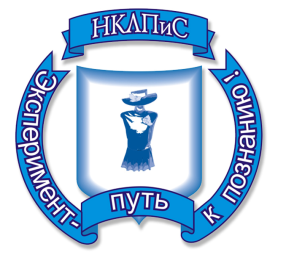 МЕТОДИЧЕСКАЯ РАЗРАБОТКАИНТЕГРИРОВАННОГО УРОКАпо профессии 29.01.08 Оператор швейного оборудования1. Дисциплина ОДОб.02 «Русский язык», тема «Морфологические нормы»2. Учебная практика по профессиональному модулю ПМ.02 «Выполнение работ по обработке текстильных изделий из различных материалов», тема «Изготовление халата»Разработчики:преподаватель русского языка и литературыЕ.Н.Кислова,мастер производственного обученияО.С.МихайловаПрофессия: 29.01.08 Оператор швейного оборудованияГруппа: 2ОП-290, 16 человекДисциплина/МДК:1)  дисциплина ОДОб.02 «Русский язык»Преподаватель Кислова Елена НиколаевнаТема дисциплины ОДОб.02: Языковые нормыТема урока: Морфологические нормы2) УП.02 Учебная практика  Мастер ПО Михайлова Ольга СергеевнаТема программы: 6.2 Изготовление производственной одеждыТема урока: Изготовление халатаТип урока: интегрированное занятие. Продолжительность  4 часаЦели занятия:В рамках первой части занятия, по дисциплине ОДОб.02 «Русский язык»:По итогам занятия обучающиеся  должны уметь выявлять нарушения  морфологических норм и отрабатывать навыки  правильного образования и употребления грамматических форм слов разных частей речи  на основе понимания необходимости развития этих навыков и знаний для успешного овладения профессиональными компетенциями. 1 Личностные результаты:Личностные результаты в сфере отношений обучающихся к себе, к своему здоровью, к познанию себя:готовность и способность обучающихся к саморазвитию и самовоспитанию в соответствии с общечеловеческими ценностями и идеалами гражданского общества,Личностные результаты в сфере отношений обучающихся к окружающему миру, живой природе, художественной культуре:готовность и способность к образованию, в том числе самообразованию, на протяжении всей жизни; сознательное отношение к непрерывному образованию как условию успешной профессиональной и общественной деятельности;2 Метапредметные результатыРегулятивные универсальные учебные действия:ставить и формулировать собственные задачи в образовательной деятельности и жизненных ситуациях;сопоставлять полученный результат деятельности с поставленной заранее целью.Познавательные универсальные учебные действия:находить и приводить критические аргументы в отношении действий и суждений другого; спокойно и разумно относиться к критическим замечаниям в отношении собственного суждения, рассматривать их как ресурс собственного развития;Коммуникативные универсальные учебные действия:осуществлять деловую коммуникацию как со сверстниками, так и со взрослыми (как внутри образовательной организации, так и за ее пределами), подбирать партнеров для деловой коммуникации исходя из соображений результативности взаимодействия, а не личных симпатий;развернуто, логично и точно излагать свою точку зрения с использованием адекватных (устных и письменных) языковых средств;3 Предметные результаты:использовать языковые средства адекватно цели общения и речевой ситуации;использовать знания о формах русского языка (литературный язык, просторечие, народные говоры, профессиональные разновидности, жаргон, арго) при создании текстов;создавать устные и письменные высказывания, монологические и диалогические тексты определенной функционально-смысловой принадлежности (описание, повествование, рассуждение) и определенных жанров (тезисы, конспекты, выступления, лекции, отчеты, сообщения, аннотации, рефераты, доклады, сочинения);правильно использовать лексические и грамматические средства связи предложений при построении текста; создавать устные и письменные тексты разных жанров в соответствии с функционально-стилевой принадлежностью текста;анализировать при оценке собственной и чужой речи языковые средства, использованные в тексте, с точки зрения правильности, точности и уместности их употребления;В рамках второй части занятия, по учебной практике УП.02 :По итогам занятия, обучающиеся на втором уровне усвоения, с коэффициентом усвоения не менее  Кα2≥0,8, будут уметь выполнять:-стачивание плечевых и боковых срезов;-обмётывание плечевых и боковых швов;-притачивание планки переда к срезу борта с одновременным втачиванием в горловину;-втачивание рукава в пройму;-застрачивание нижнего среза рукавов и изделия;-выполнение ВТО.2. В ходе урока создавать организационно-педагогические условия, направленные на формирование следующих общих и профессиональных компетенций:ОК   1   Понимать сущность и социальную значимость своей будущей профессии, проявлять к ней устойчивый интерес.ОК 2 Организовывать собственную деятельность, исходя из цели и способов ее достижения, определенных руководителем.ОК 3 Анализировать рабочую ситуацию, осуществлять текущий и итоговый контроль, оценку и коррекцию собственной деятельности, нести  ответственность за результаты своей работы.ОК 6 Работать в команде, эффективно общаться с коллегами, руководством, клиентами.Методическая цель урока: Интеграция возможностей дисциплин общеобразовательного и профессионального циклов в целях развития интереса к профессии, мотивации к изучению дисциплин общеобразовательного цикла через демонстрацию применения полученных знаний в профессиональной деятельности.Материально-дидактическое оснащение занятия:Оборудование: -мультимедийный проектор, ноутбук, экран- универсальные машины с 301 типом стежка «SunStar» KM-250 B -утюг «;Bieffe G22»-утюжильный рабочий стол «Sistema FOREVER BF 086»; ПК,  ЭкранИнструменты и приспособления:-ножницы, булавки;-сантиметровая лента, линейка, лекало, мел.Материалы и фурнитура:-крой халата;-нитки ЛЛ-35.Дидактический материал:-инструкционная карта с технологической последовательностью изготовления халата;-образец-эталон халата;-ведомость учёта результатов компонентного анализа, элементов обработки изделия.Ход занятияПриложение АКарточка – заданиеВариант 1Запишите название швов применяемых в изделие согласно условным обозначениям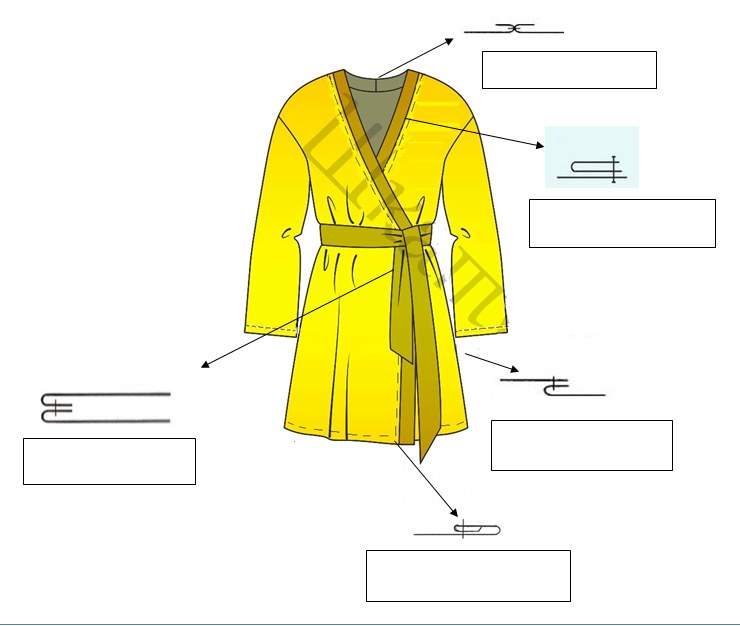 Карточка – заданиеВариант 2Запишите название швов применяемых в изделие согласно условным обозначениям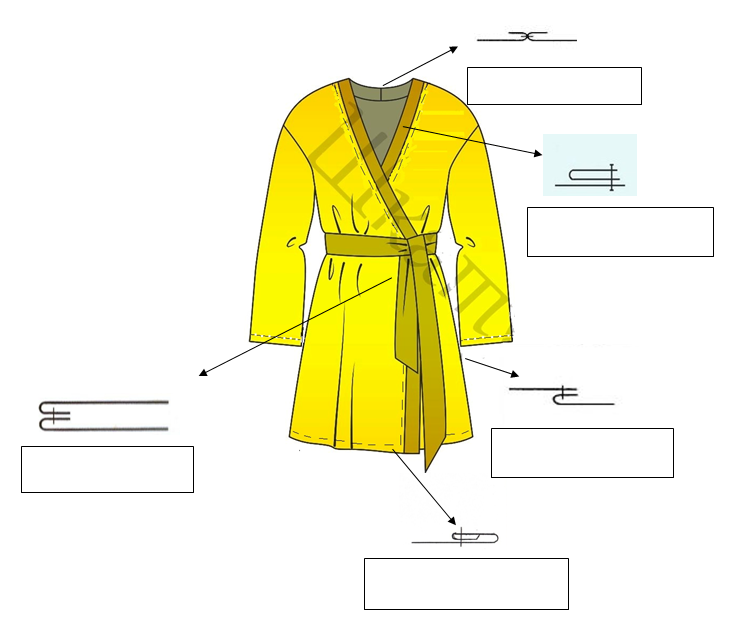 Приложение БИнструкционно-технологическая картаИзготовление женского халата Приложение ВВедомость учёта результатов компонентного анализа элементов на изготовление женского халатаФ.И.О.учащегосяР=58  число существенных операцийитого: Kα= ,где p- общее число существенных операцийколичество существенных, выполненных обучающимся правильно.ПК 2.1 Выполнять операции вручную или на машинах, автоматического или полуавтоматическом оборудовании по пошиву деталей, узлов из текстильных материалов.ПК 2.2. Контролировать соответствия цвета деталей, изделий, ниток, прикладных материалов.ПК 2.3. Контролировать качество кроя и качество выполненных операций.ПК 2.4. Устранять мелкие неполадки в работе оборудования.ПК 2.5. Соблюдать правила безопасности труда.СтруктурныйЭлемент(этап) урокаПримерное  время этапа t-минУчебно-познавательнаядеятельностьобучающихся на этапе, αМетодические особенности и краткие указания попроведению этапа урокаПримечания234561 Организационная часть1α 0Михайлова О.С.Проверить явку обучающихся, готовность к уроку, представить гостей открытого урока.1.1 Сообщение темы и цели урока3α 0Кислова Е.Н.. Михайлова О.С.  На экране спроецирован слайд №1,2 (тема и цель урока) Обратить особое внимание  обучающихся на целевую установку урока, необходимость развития общих и профессиональных компетенций.На экране слайды 1,2,31.2 Объяснение порядка работы на занятии 2α 0Кислова Е.Н.. Мотивация обучающихся на активную познавательную деятельность.Обращаем ваше внимание на то, что первая часть урока направлена на совершенствование, освоение навыков правильного образования и употребления грамматических форм слов разных частей речи, а также повторение норм орфоэпических и орфографических, а вторая часть занятия  - на выполнение практического задания по учебной практикеАктуализация опорных знаний10α1-2Кислова Е.Н.Языковая разминка – выполнение заданий по теме «Языковые нормы»Вступительное слово к основному вопросу: Необходимо ли соблюдать нормы языка? Нужна ли культура речи в вашей будущей профессии?На экране слайды 4-12Студенты выполняют задания - отвечают на вопросы по цепочкеСлайды 13-153. Основная часть.3.1 Практическая  работа обучающихсяВыполнение заданий - выявление речевых ошибок, запись правильного варианта15α 2Михайлова О.С.  На следующий год вы идете на производственную практику, на предприятия и ваши профессиональные компетенции направлены на  изготовление швейных изделий по индивидуальному заказу в ателье. предполагается, конечно же, общение с людьми, с клиентами. Кислова Е.Н. предлагает разыграть сценку «Диалог в ателье» и объясняет задание студентам – они должны выявить ошибки, зафиксировать их и представить правильный вариант каждой речевой ошибки, допущенной в диалоге.Студенты инсценируют рабочую ситуацию «Диалог в ателье»- Здравствуйте!- Добрый день! Это ателье по ремонту и пошиву швейных изделий?- Да, чего Вы хочете?- Я бы хотела заказать  халат?- Погодите, счас я пару минут, вот, доглажу штаны… Ну вот, слушаю Вас…А ну да. Конечно,могем. Вы сумку-то ложите сюда и раздевайтесь… Вот Вам катАлог. Высокой моды, между прочим… Полистайте пока. Выбирайте мод 'ель.- Но мне простой халат…- Мне тут ещё наживулить быстренько нужно и прострочить, а то обратно не успею… Счас клиентка придёт – такая скандальная! Туфлёй в меня прошлый раз швырялась… Я ей полотнИща перепутала, ну и рукав один более короче сделала. Ну, выбрали? Ой, (разворачивает брюки) опять пороть придётся…-Кого пороть, простите?- Ну, штаны, конечно…Хотя так красивЕе выходит…- Я, наверное, в другой раз зайду…- Я не пОняла, ну, что Вы, Вот сейчас обмеряем Вас… (пытается догнать клиента)Возвращается – Ну, странные люди, ваще…Обсуждение ошибок и формулирование вывода - портному, швее, оператору швейного производства постоянно приходится общаться – с заказчиками, руководством, коллегами. И грамотная речь – один из показателей профессионализма. Особенно, когда дело касается профессиональной терминологии. Знание норм литературного языка и устойчивые навыки их применения в речи необходимы для успеха в профессиональной деятельности современному специалисту.На экране слайд 16 с изображением приемной ателье2 студента разыгрывают сценку приема клиента в ательеОстальные студенты выявляют языковые ошибки.Свои ответы студенты фиксируют на листах (раздаточный материал – текст диалога), зачитывают свои вариантыНа экране слайды 17-19Михайлова О.С. Посмотрев вашу сценку я хотела бы обратить внимание на профессиональную терминологию. Давайте назовём ещё раз речевые ошибки, допущенные в диалоге, «переведём» их на профессиональный язык и дадим им определение.1.Наживулить - Смётывать— этот вид ручных работ применяют тогда, когда нужно подготовить (соединить) детали кроя к прокладыванию машинной строчки или к примерке.2.Прострочить – Стачать- Соединить две детали равные по величине3.Пороть – распороть  шов – распустить шов4. Доглажу – отутюжу - придать изделию окончательный вид, «ликвидировав» с помощью утюга все сгибы, загибы, замины и т.д.5. Обмерить – снять мерки6. Штаны - брюки3.2 Физкультурная пауза3Михайлова О.С.  3.3 Актуализация знаний6α 2Михайлова О.С.  Практико-ориентированные задачи с учетом использования стандартной терминологии.Предлагаю обучающимся разбиться на подгруппы по 3 человека, каждой подгруппе выдаются карточки - задания, где согласно техническому рисунку должны вписать название шва или название шва по назначению.СхемуУстный опрос обучающихся по ТБТБ при работе с швейной машиной  (в начале, в течение смены и в конце рабочего дня)ТБ при работе за утюжильном местеТБ при работе с ручным инструментомНа экране слайд 20Группа разделена на подгруппы по 3 человекаКарточки задания баллами (Приложение А)Свои ответы студенты фиксируют в оценочной ведомости, ответ оценивается (Приложение В)3.4. Вводный инструктаж10α 2Михайлова О.С.  Предложить обучающимся внимательно ознакомиться с технологической картой по изготовлению халата. (Приложение Б)Задать вопросы после просмотра: выполнение какой операции показалось для вас наиболее сложным? Выслушать ответы.   Предложить просмотреть личный показ мастером и ассистентом наиболее сложных, по мнению студентов, операций и наиболее сложных, по мнению мастера, (из опыта работы) - 1-2мин.Слайды 20-21Личный показ осуществляют мастер, ведущий урок, и мастер-ассистент, разделив группу на две подгруппы (для реализации принципа наглядность обучения)10α 2Михайлова О.С.    Сообщить общую норму времени на выполнение операций по изготовлению халата- 120 мин.Спроецировать на экран критерии оценки Объяснить, что самоконтроль качества обработки изделия обучающиеся будут осуществлять самостоятельно, фиксируя результаты своего анализа в ведомости учёта компонентного анализа элементов выполняемой работы (Приложение В).Предложить обучающимся приступить к выполнению работы.Слайд 223.5.  Самостоятельная работа обучающихся и текущее инструктирование120Выполнение обучающимися работы самостоятельно и их текущее инструктирование мастером. 4 Заключительный инструктаж. Подведение  итогов занятия20α 2Спроецировать на экран слайд с записью цели и задач урока Предложить обучающимся работу в парах. Задание: оценить работы друг друга в соответствии с критериями- 5-6 мин.Предложить каждой паре студентов: 1-й студент объявляет свою самооценку в баллах, 2-й объявляет и комментирует результаты взаимооценки работ первого студента. Затем меняются ролями.Слайд 2 Слайды 22-232α 1Тема следующего урока «Изготовление рабочей куртки», поэтому повторите терминологию машинных швов и их классификацию.Поблагодарить студентов за активную работу на уроке, гостей - за внимание. Предложить желающим высказать свои впечатления.№ п\пНазвание операцииТ/У(мм)ЭскизПроверить детали кроя:перед – 2 деталиспинка цельнокроенаярукав – 2 деталипланка поясСоответствие размеру и лекал, направление нити основы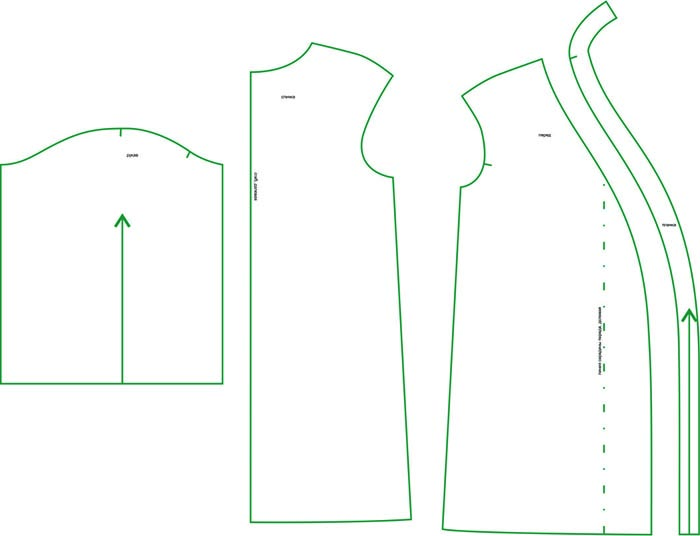 Обтачать концы пояса и пояс по длине5-7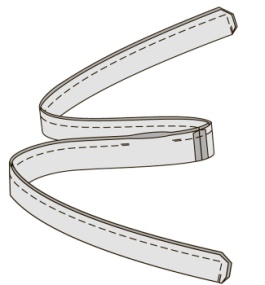 Вывернуть и приутюжить пояс1-2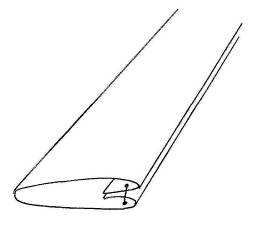 Зашить отверстие в поясеПотайными стежками или машинной строчкой Стачать плечевой срез10 Обметать плечевой шов, со стороны спинки5-7Заутюжить плечевой шов на деталь переда-Стачать средний срез обтачки горловины с цельнокроёной планкой борта10Разутюжить шов  стачивания среднего среза обтачки горловины с цельнокроёной планкой бортаДо полного прилегания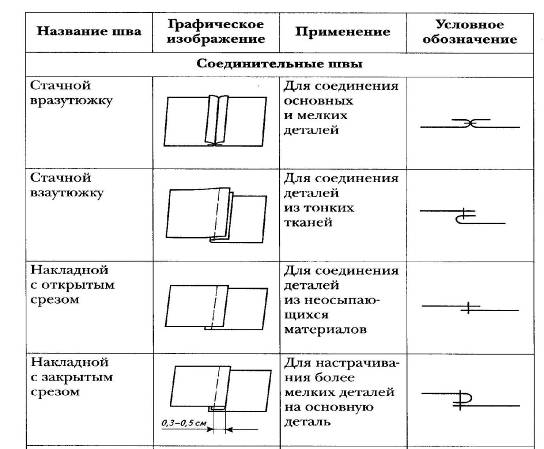 Обтачать планку борта и обтачку горловины 5-7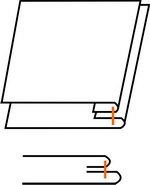 Приутюжить планку борта и обтачку горловины выправляя кант, высекая шов в закруглённых местах1-2Притачать планку к борту халата и горловине переда и спинки10Обметать шов притачивания планки к борту халата и горловине переда и спинки со стороны планки5-7Приутюжить шов притачивания планки к борту халата и горловине переда и спинки со стороны планкиДо полного прилеганияНастрочить шов притачивания планки к борту халата и горловине переда и спинки со стороны планки1-5Стачать боковые срезы переда со спинкой10Обметать боковой шов со стороны спинки5-7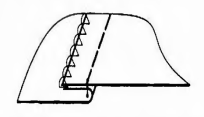 Заутюжить боковой шов До полного прилегания Стачать локтевой срез рукава с передним срезом10Обметать шов стачивания рукава5-7Заутюжить шов стачивания рукаваДо полного прилегания Втачать рукав в пройму изделия совмещая надсечки  10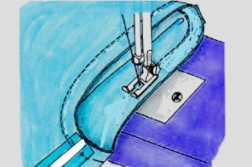 Обметать шов втачивания рукава 5-7Притюжить шов втачивания рукаваДо полного прилеганияЗастрочить нижний срез рукава, швом в подгибку с закрытым срезом20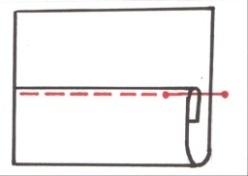 Застрочить нижний срез изделия, швом в подгибку с закрытым срезом20Выполнить чистку изделия и окончательную  влажно – тепловую обработку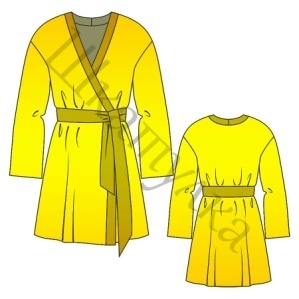 Элементы выполнения работыКритерии оценкиОценка компонентов трудовой деятельности,баллОценка компонентов трудовой деятельности,баллОценка компонентов трудовой деятельности,баллЭлементы выполнения работыКритерии оценкиКачества выполненияКачества выполненияСуммаЭлементы выполнения работыКритерии оценкиСамоконтрольВзаимоконтрольСумма1.Обработка пояса:(Шаг 0,5)Качество обтачного шва на углах пояса51Симметричность концов пояса (отсутствие дыр в углах)2Соответствие полупоясов по ширине1Величина канта (1-2мм)12. Обработка плечевых швов:(Шаг 0,5)8Ширина шва стачивания одинаковая по всей длине (1,2см)Две параллельных строчки2Качество машинных строчек (отсутствие петления нижней и верхней нитей)2Отсутствие излишнего натяжения или слабина одной детали относительно другой2Строчка обмётывания срезов соответствует ТУ на её выполнение23.Обработка планки:(Шаг 0,5)Ширина планки одинаковая по всей длине21Величина канта одинаковая по всей длине14. Обработка борта халата и горловины переда и спинки:(Шаг 0,5)5Ширина притачивания планки и обтачки1Качество машинных строчек (отсутствие петления нижней и верхней нитей)1Отсутствие излишнего натяжения или слабина одной детали относительно другой1Строчка обмётывания срезов соответствует ТУ на её выполнение1Настрачивание шва притачивания планки (строчка одинаковая по всей длине)15. Обработка боковых швов(Шаг 0,5)6Ширина шва стачивания одинаковая по всей длине (1-1,2 см)2Качество машинных строчекОтсутствие излишнего натяжения или  слабина одной детали относительно другой2Строчка обмётывания срезов соответствует ТУ на ее выполнение26. Обработка швов рукава(Шаг 0,5)6Ширина шва стачивания одинаковая по всей длине (1-1,2 см)2Качество машинных строчекОтсутствие излишнего натяжения или  слабина одной детали относительно другой2Строчка обмётывания срезов соответствует ТУ на ее выполнение27. Втачивание рукава в пройму(Шаг 0,5)6Ширина шва стачивания одинаковая по всей длине (1-1,2 см)2Качество машинных строчекОтсутствие излишнего натяжения или  слабина одной детали относительно другой2Строчка обмётывания срезов соответствует ТУ на ее выполнение28. Обработка нижнего среза рукаваШаг ошибки-0,56Ширина шва застрачивания нижних срезов рукава  одинаковая по всей длине (2,0 см)2Симметричность рукавов2Качество  машинных строчек29. Обработка низа изделияШаг ошибки-0,53Ширина подгибки одинаковая по всей длине1 Ровность и качество строчки1Отсутствие перекосов, заломов и складок материала на подгибке низа110. Выполнение ВТОШаг ошибки-0,55Отсутствие дефектов ВТО (складки, замины, лассы, опалы)1Соединительные шы1Краевые швы1Отделочные швы1Пояс111. Содержание рабочего места
Шаг ошибки-0,5 В начале выполнения практического задания31В середине выполнения практического задания1В конце выполнения практического задания112. Соблюдение безопасных условий труда
Шаг ошибки-0,5Безопасная работа с ручным инструментом31Безопасная работа на швейном оборудовании1Безопасная работа на утюжильном оборудовании1Итого:58